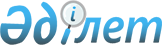 О внесении изменений в решение Жетысайского районного маслихата от 24 декабря 2019 года № 25-142-VI "О районном бюджете на 2020-2022 годы"
					
			С истёкшим сроком
			
			
		
					Решение Жетысайского районного маслихата Туркестанской области от 12 марта 2020 года № 29-156-VI. Зарегистрировано Департаментом юстиции Туркестанской области 13 марта 2020 года № 5485. Прекращено действие в связи с истечением срока
      В соответствии с пунктом 5 статьи 109 Бюджетного кодекса Республики Казахстан от 4 декабря 2008 года, подпунктом 1) пункта 1) статьи 6 Закона Республики Казахстан от 23 января 2001 года "О местном государственном управлении и самоуправлении в Республике Казахстан" и решением Туркестанского областного маслихата от 21 февраля 2019 года № 46/490-VI "О внесении изменений и дополнения в решение Туркестанского областного маслихата от 9 декабря 2019 года № 44/472-VI "Об областном бюджете на 2020-2022 годы", зарегистрированного в Реестре государственной регистрации нормативных правовых актов за № 5443, Жетысайский районный маслихат РЕШИЛ:
      1. Внести в решение Жетысайского районного маслихата от 24 декабря 2019 года № 25-142-VІ "О районном бюджете на 2020-2022 годы" (зарегистрированного в Реестре государственной регистрации нормативных правовых актов за № 5331, опубликовано 17 января 2020 года в газете "Жаңа Жетісай" и 11 января 2019 года в эталонном контрольном банке нормативно правовых актов Республики Казахстан в электронном виде) следующие изменения: 
      пункт 1 изложить в следующей редакции:
      "1. Утвердить районный бюджет Жетысайского района на 2020-2022 годы, согласно приложениям 1 соответственно, в том числе на 2020 год в следующих объемах:
      1) доходы – 40 237 358 тысяч тенге:
      налоговые поступления – 1 653 955 тысяч тенге;
      неналоговые поступления – 11 925 тысяч тенге;
      поступления от продажи основного капитала – 51 940 тысяч тенге;
      поступления трансфертов – 38 519 538 тысяч тенге;
      2) затраты – 40 241 710 тысяч тенге;
      3) чистое бюджетное кредитование – 189 950 тысяч тенге:
      бюджетные кредиты – 318 120 тысяч тенге;
      погашение бюджетных кредитов – 128 170 тысяч тенге;
      4) сальдо по операциям с финансовыми активами – 0:
      приобретение финансовых активов – 0;
      поступления от продажи финансовых активов государства – 0; 
      5) Дефицит (профицит) бюджета – - 194 302 тысяч тенге;
      6) финансирование дефицита (использования профицита) бюджета–194 302 тысяч тенге:
      поступление займов – 318 120 тысяч тенге;
      погашение займов – 128 170 тысяч тенге;
      используемые остатки бюджетных средств – 4 352 тысяч тенге.
      Приложения 1 к указанному решению изложить в новой редакции согласно приложению к настоящему решению.
      2. Государственному учреждению "Аппарат Жетысайского районного маслихата" в установленном законодательством Республики Казахстан порядке обеспечить:
      1) государственную регистрацию настоящего решения в Республиканском государственном учреждении "Департамент юстиции Туркестанской области Министерства юстиции Республики Казахстан";
      2) размещение настоящего решения на интернет-ресурсе Жетысайского районного маслихата после его официального опубликования.
      3. Настоящее решение вводится в действие с 1 января 2020 года. Районный бюджет на 2020 год
					© 2012. РГП на ПХВ «Институт законодательства и правовой информации Республики Казахстан» Министерства юстиции Республики Казахстан
				
      Секретарь районного маслихата

А. Утанов
Приложение к решению
Жетысайского районного маслихата
от 12 марта 2020 года
№ 29-156-VIПриложение 1 к решению
Жетысайского районного маслихата
от 24 декабря 2019 года
№ 25-142-VI
Категория
Категория
Категория
Категория
Наименование
Сумма, тысяч тенге
Класс
Класс
Класс
Сумма, тысяч тенге
Подкласс
Подкласс
Сумма, тысяч тенге
1
1
1
1
2
3
1. Доходы
40 237 358
1
Налоговые поступления
1 653 955
01
Подоходный налог
729 938
1
Корпоративный подоходный налог
31 548
2
Индивидуальный подоходный налог
698 390
03
Социальный налог
722 931
1
Социальный налог
722 931
04
Hалоги на собственность
128 531
1
Hалоги на имущество
123 459
3
Земельный налог
0
4
Hалог на транспортные средства
0
5
Единый земельный налог
5 072
05
Внутренние налоги на товары, работы и услуги
45 749
2
Акцизы
17 845
3
Поступления за использование природных и других ресурсов
7 882
4
Сборы за ведение предпринимательской и профессиональной деятельности
17 274
5
Налог на игорный бизнес
2 748
07
Прочие налоги
102
1
Прочие налоги
102
08
Обязательные платежи, взимаемые за совершение юридически значимых действий и (или) выдачу документов уполномоченными на то государственными органами или должностными лицами
26 704
1
Государственная пошлина
26 704
2
Неналоговые поступления
11 925
01
Доходы от государственной собственности
3 687
1
Поступления части чистого дохода государственных предприятий
128
5
Доходы от аренды имущества, находящегося в государственной собственности
3 559
7
Вознаграждения по кредитам, выданным из государственного бюджета
0
04
Штрафы, пени, санкции, взыскания, налагаемые государственными учреждениями, финансируемыми из государственного бюджета, а также содержащимися и финансируемыми из бюджета (сметы расходов) Национального Банка Республики Казахстан 
0
1
Штрафы, пени, санкции, взыскания, налагаемые государственными учреждениями, финансируемыми из государственного бюджета, а также содержащимися и финансируемыми из бюджета (сметы расходов) Национального Банка Республики Казахстан, за исключением поступлений от организаций нефтяного сектора 
0
06
Прочие неналоговые поступления
8 238
1
Прочие неналоговые поступления
8 238
3
Поступления от продажи основного капитала
51 940
01
Продажа государственного имущества, закрепленного за государственными учреждениями
1 149
1
Продажа государственного имущества, закрепленного за государственными учреждениями
1 149
03
Продажа земли и нематериальных активов
50 791
1
Продажа земли
50 791
4
Поступления трансфертов 
38 519 538
02
Трансферты из вышестоящих органов государственного управления
38 519 538
2
Трансферты из областного бюджета
38 519 538
Функциональная группа
Функциональная группа
Функциональная группа
Функциональная группа
Функциональная группа
Сумма, тысяч тенге
Функциональная подгруппа Наименование
Функциональная подгруппа Наименование
Функциональная подгруппа Наименование
Функциональная подгруппа Наименование
Сумма, тысяч тенге
Администратор бюджетных программ
Администратор бюджетных программ
Администратор бюджетных программ
Сумма, тысяч тенге
Программа
Программа
Сумма, тысяч тенге
1
1
1
1
2
3
2. Затраты
40 241 710
01
Государственные услуги общего характера
565 148
1
Представительные, исполнительные и другие органы, выполняющие общие функции государственного управления
351 244
112
Аппарат маслихата района (города областного значения)
23 588
001
Услуги по обеспечению деятельности маслихата района (города областного значения)
23 588
003
Капитальные расходы государственного органа
0
122
Аппарат акима района (города областного значения)
327 656
001
Услуги по обеспечению деятельности акима района (города областного значения)
131 159
003
Капитальные расходы государственного органа
196 497
2
Финансовая деятельность
0
459
Отдел экономики и финансов района (города областного значения)
0
003
Проведение оценки имущества в целях налогообложения
0
5
Планирование и статистическая деятельность
0
459
Отдел экономики и финансов района (города областного значения)
0
061
Экспертиза и оценка документации по вопросам бюджетных инвестиций и государственно-частного партнерства, в том числе концессии
0
9
Прочие государственные услуги общего характера
213 904
459
Отдел экономики и финансов района (города областного значения)
213 904
001
Услуги по реализации государственной политики в области формирования и развития экономической политики, государственного планирования, исполнения бюджета и управления коммунальной собственностью района (города областного значения)
37 136
015
Капитальные расходы государственного органа
1 050
113
Целевые текущие трансферты из местных бюджетов
175 718
467
Отдел строительства района (города областного значения)
0
040
Развитие объектов государственных органов
0
02
Оборона
63 364
1
Военные нужды
23 364
122
Аппарат акима района (города областного значения)
23 364
005
Мероприятия в рамках исполнения всеобщей воинской обязанности
23 364
2
Организация работы по чрезвычайным ситуациям
40 000
122
Аппарат акима района (города областного значения)
40 000
006
Предупреждение и ликвидация чрезвычайных ситуаций масштаба района (города областного значения)
40 000
03
Общественный порядок, безопасность, правовая, судебная, уголовно-исполнительная деятельность
39 900
6
Уголовно-исполнительная система
0
451
Отдел занятости и социальных программ района (города областного значения)
0
039
Организация и осуществление социальной адаптации и реабилитации лиц, отбывших уголовные наказания
0
9
Прочие услуги в области общественного порядка и безопасности
39 900
485
Отдел пассажирского транспорта и автомобильных дорог района (города областного значения)
39 900
021
Обеспечение безопасности дорожного движения в населенных пунктах
39 900
04
Образование
25 043 790
1
Дошкольное воспитание и обучение
1 535 384
464
Отдел образования района (города областного значения)
1 535 384
009
Обеспечение деятельности организаций дошкольного воспитания и обучения
56 921
040
Реализация государственного образовательного заказа в дошкольных организациях образования
1 478 463
467
Отдел строительства района (города областного значения)
0
037
Строительство и реконструкция объектов дошкольного воспитания и обучения
0
2
Начальное, основное среднее и общее среднее образование
22 749 349
464
Отдел образования района (города областного значения)
19 960 635
003
Общеобразовательное обучение
19 800 602
006
Дополнительное образование для детей
160 033
467
Отдел строительства района (города областного значения)
2 788 714
024
Строительство и реконструкция объектов начального, основного среднего и общего среднего образования
2 788 714
4
Техническое и профессиональное, послесреднее образование
0
464
Отдел образования района (города областного значения)
0
018
Организация профессионального обучения
0
9
Прочие услуги в области образования
759 057
464
Отдел образования района (города областного значения)
759 057
001
Услуги по реализации государственной политики на местном уровне в области образования 
24 730
005
Приобретение и доставка учебников, учебно-методических комплексов для государственных учреждений образования района (города областного значения)
493 208
012
Капитальные расходы государственного органа
0
015
Ежемесячные выплаты денежных средств опекунам (попечителям) на содержание ребенка-сироты (детей-сирот), и ребенка (детей), оставшегося без попечения родителей
26 966
022
Выплата единовременных денежных средств казахстанским гражданам, усыновившим (удочерившим) ребенка (детей)-сироту и ребенка (детей), оставшегося без попечения родителей 
199
067
Капитальные расходы подведомственных государственных учреждений и организаций
213 954
06
Социальная помощь и социальное обеспечение
5 163 711
1
Социальное обеспечение
2 989 194
451
Отдел занятости и социальных программ района (города областного значения)
2 985 437
005
Государственная адресная социальная помощь
2 985 437
464
Отдел образования района (города областного значения)
3 757
030
Содержание ребенка (детей), переданного патронатным воспитателям
3 757
2
Социальная помощь
2 047 387
451
Отдел занятости и социальных программ района (города областного значения)
2 047 387
002
Программа занятости
940 439
004
Оказание социальной помощи на приобретение топлива специалистам здравоохранения, образования, социального обеспечения, культуры, спорта и ветеринарии в сельской местности в соответствии с законодательством Республики Казахстан
34 523
006
Оказание жилищной помощи
25 000
007
Социальная помощь отдельным категориям нуждающихся граждан по решениям местных представительных органов
253 199
010
Материальное обеспечение детей-инвалидов, воспитывающихся и обучающихся на дому
5 727
014
Оказание социальной помощи нуждающимся гражданам на дому
208 469
015
Территориальные центры социального обслуживания пенсионеров и инвалидов
153 932
017
Обеспечение нуждающихся инвалидов обязательными гигиеническими средствами и предоставление услуг специалистами жестового языка, индивидуальными помощниками в соответствии с индивидуальной программой реабилитации инвалида
334 646
023
Обеспечение деятельности центров занятости населения
91 452
9
Прочие услуги в области социальной помощи и социального обеспечения
127 130
451
Отдел занятости и социальных программ района (города областного значения)
127 130
001
Услуги по реализации государственной политики на местном уровне в области обеспечения занятости и реализации социальных программ для населения
92 726
011
Оплата услуг по зачислению, выплате и доставке пособий и других социальных выплат
9 777
021
Капитальные расходы государственного органа
1 627
050
Обеспечение прав и улучшение качества жизни инвалидов в Республике Казахстан
19 000
067
Капитальные расходы подведомственных государственных учреждений и организаций
4 000
07
Жилищно-коммунальное хозяйство
2 756 304
1
Жилищное хозяйство
1 079 836
467
Отдел строительства района (города областного значения)
1 025 015
003
Проектирование и (или) строительство, реконструкция жилья коммунального жилищного фонда
948 203
004
Проектирование, развитие и (или) обустройство инженерно-коммуникационной инфраструктуры
0
098
Приобретение жилья коммунального жилищного фонда
76 812
497
Отдел жилищно-коммунального хозяйства района (города областного значения)
54 821
001
Услуги по реализации государственной политики на местном уровне в области жилищно-коммунального хозяйства
29 321
002
Создание информационных систем
0
003
Капитальные расходы государственного органа
0
004
Изъятие, в том числе путем выкупа земельных участков для государственных надобностей и связанное с этим отчуждение недвижимого имущества
0
031
Изготовление технических паспортов на объекты кондоминиумов
10 000
032
Капитальные расходы подведомственных государственных учреждений и организаций
15 500
033
Проектирование, развитие и (или) обустройство инженерно-коммуникационной инфраструктуры
0
049
Проведение энергетического аудита многоквартирных жилых домов
0
107
Проведение мероприятий за счет резерва местного исполнительного органа на неотложные затраты
0
2
Коммунальное хозяйство
1 296 129
467
Отдел строительства района (города областного значения)
448 832
005
Развитие коммунального хозяйства
263 102
007
Развитие благоустройства городов и населенных пунктов
6 245
Развитие системы водоснабжения и водоотведения в сельских населенных пунктах
179 485
497
Отдел жилищно-коммунального хозяйства района (города областного значения)
847 297
016
Функционирование системы водоснабжения и водоотведения
53 780
026
Организация эксплуатации тепловых сетей, находящихся в коммунальной собственности районов (городов областного значения)
0
027
Организация эксплуатации сетей газификации, находящихся в коммунальной собственности районов (городов областного значения)
10 964
028
Развитие коммунального хозяйства
218 988
029
Развитие системы водоснабжения и водоотведения
0
058
Развитие системы водоснабжения и водоотведения в сельских населенных пунктах
563 565
3
Благоустройство населенных пунктов
380 339
458
Отдел жилищно-коммунального хозяйства района (города областного значения)
380 339
025
Освещение улиц в населенных пунктах
61 839
030
Обеспечение санитарии населенных пунктов
0
034
Содержание мест захоронений и захоронение безродных
0
035
Благоустройство и озеленение населенных пунктов
318 500
08
Культура, спорт, туризм и информационное пространство
521 095
1
Деятельность в области культуры
161 854
455
Отдел культуры и развития языков района (города областного значения)
161 854
003
Поддержка культурно-досуговой работы
161 854
2
Спорт
146 698
465
Отдел физической культуры и спорта района (города областного значения)
142 434
001
Услуги по реализации государственной политики на местном уровне в сфере физической культуры и спорта
17 352
004
Капитальные расходы государственного органа
0
005
Развитие массового спорта и национальных видов спорта
116 682
006
Проведение спортивных соревнований на районном (города областного значения) уровне
2 400
007
Подготовка и участие членов сборных команд района (города областного значения) по различным видам спорта на областных спортивных соревнованиях
6 000
032
Капитальные расходы подведомственных государственных учреждений и организаций
0
467
Отдел строительства района (города областного значения)
4 264
008
Развитие объектов спорта
4 264
3
Информационное пространство
127 133
455
Отдел культуры и развития языков района (города областного значения)
112 633
006
Функционирование районных (городских) библиотек
103 240
007
Развитие государственного языка и других языков народа Казахстана
9 393
456
Отдел внутренней политики района (города областного значения)
14 500
002
Услуги по проведению государственной информационной политики
14 500
9
Прочие услуги по организации культуры, спорта, туризма и информационного пространства
85 410
455
Отдел культуры и развития языков района (города областного значения)
31 426
001
Услуги по реализации государственной политики на местном уровне в области развития языков и культуры
16 426
010
Капитальные расходы государственного органа 
0
032
Капитальные расходы подведомственных государственных учреждений и организаций
15 000
456
Отдел внутренней политики района (города областного значения)
53 984
001
Услуги по реализации государственной политики на местном уровне в области информации, укрепления государственности и формирования социального оптимизма граждан
20 922
003
Реализация мероприятий в сфере молодежной политики
33 062
006
Капитальные расходы государственного органа 
0
032
Капитальные расходы подведомственных государственных учреждений и организаций
0
09
Топливно-энергетический комплекс и недропользование
72 720
1
Топливо и энергетика
15 814
467
Отдел строительства района (города областного значения)
15 814
009
Развитие теплоэнергетической системы
15 814
9
Прочие услуги в области топливно-энергетического комплекса и недропользования
56 906
497
Отдел жилищно-коммунального хозяйства района (города областного значения)
56 906
038
Развитие газотранспортной системы
56 906
10
Сельское, водное, лесное, рыбное хозяйство, особо охраняемые природные территории, охрана окружающей среды и животного мира, земельные отношения
167 175
1
Сельское хозяйство
26 667
462
Отдел сельского хозяйства района (города областного значения)
25 689
001
Услуги по реализации государственной политики на местном уровне в сфере сельского хозяйства
25 689
006
Капитальные расходы государственного органа 
0
473
Отдел ветеринарии района (города областного значения)
978
001
Услуги по реализации государственной политики на местном уровне в сфере ветеринарии
978
003
Капитальные расходы государственного органа
0
007
Организация отлова и уничтожения бродячих собак и кошек
0
008
Возмещение владельцам стоимости изымаемых и уничтожаемых больных животных, продуктов и сырья животного происхождения
0
009
Проведение ветеринарных мероприятий по энзоотическим болезням животных
0
010
Проведение мероприятий по идентификации сельскохозяйственных животных
0
011
Проведение противоэпизоотических мероприятий
0
6
Земельные отношения
38 197
463
Отдел земельных отношений района (города областного значения)
38 197
001
Услуги по реализации государственной политики в области регулирования земельных отношений на территории района (города областного значения)
18 107
003
Земельно-хозяйственное устройство населенных пунктов
20 000
007
Капитальные расходы государственного органа
90
9
Прочие услуги в области сельского, водного, лесного, рыбного хозяйства, охраны окружающей среды и земельных отношений
102 311
459
Отдел экономики и финансов района (города областного значения)
102 311
099
Реализация мер по оказанию социальной поддержки специалистов
102 311
11
Промышленность, архитектурная, градостроительная и строительная деятельность
93 228
2
Архитектурная, градостроительная и строительная деятельность
93 228
467
Отдел строительства района (города областного значения)
18 633
001
Услуги по реализации государственной политики на местном уровне в области строительства
18 633
017
Капитальные расходы государственного органа 
0
107
Проведение мероприятий за счет резерва местного исполнительного органа на неотложные затраты
0
468
Отдел архитектуры и градостроительства района (города областного значения)
74 595
001
Услуги по реализации государственной политики в области архитектуры и градостроительства на местном уровне 
18 095
033
Разработка схем градостроительного развития территории района и генеральных планов населенных пунктов
55 000
004
Капитальные расходы государственного органа 
1 500
12
Транспорт и коммуникации
778 279
1
Автомобильный транспорт
760 724
485
Отдел пассажирского транспорта и автомобильных дорог района (города областного значения)
760 724
022
Развитие транспортной инфраструктуры
0
023
Обеспечение функционирования автомобильных дорог
507 858
025
Реализация приоритетных проектов транспортной инфраструктуры
14 687
045
Капитальный и средний ремонт автомобильных дорог районного значения и улиц населенных пунктов
238 179
9
Прочие услуги в сфере транспорта и коммуникаций
17 555
485
Отдел пассажирского транспорта и автомобильных дорог района (города областного значения)
17 555
001
Услуги по реализации государственной политики на местном уровне в области пассажирского транспорта и автомобильных дорог 
17 555
003
Капитальные расходы государственного органа 
0
13
Прочие
345 585
3
Поддержка предпринимательской деятельности и защита конкуренции
20 553
469
Отдел предпринимательства района (города областного значения)
20 553
001
Услуги по реализации государственной политики на местном уровне в области развития предпринимательства
20 553
003
Поддержка предпринимательской деятельности
0
004
Капитальные расходы государственного органа
0
9
Прочие
325 032
497
Отдел жилищно-коммунального хозяйства района (города областного значения)
0
043
Реализация мер по содействию экономическому развитию регионов в рамках Программы развития регионов до 2020 года
0
459
Отдел экономики и финансов района (города областного значения)
3 867
008
Разработка или корректировка, а также проведение необходимых экспертиз технико-экономических обоснований местных бюджетных инвестиционных проектов и конкурсных документаций проектов государственно-частного партнерства, концессионных проектов, консультативное сопровождение проектов государственно-частного партнерства и концессионных проектов
0
012
Резерв местного исполнительного органа района (города областного значения) 
3 867
026
Целевые текущие трансферты бюджетам города районного значения, села, поселка, сельского округа на повышение заработной платы отдельных категорий гражданских служащих, работников организаций, содержащихся за счет средств государственного бюджета, работников казенных предприятий в связи с изменением размера минимальной заработной платы
0
464
Отдел образования района (города областного значения)
321 165
077
Реализация мероприятий по социальной и инженерной инфраструктуре в сельских населенных пунктах в рамках проекта "Ауыл-Ел бесігі"
321 165
14
Обслуживание долга
0
1
Обслуживание долга
0
459
Отдел экономики и финансов района (города областного значения)
0
021
Обслуживание долга местных исполнительных органов по выплате вознаграждений и иных платежей по займам из областного бюджета
0
15
Трансферты
4 631 411
1
Трансферты
4 631 411
459
Отдел экономики и финансов района (города областного значения)
4 631 411
006
Возврат неиспользованных (недоиспользованных) целевых трансфертов
86 248
024
Целевые текущие трансферты из нижестоящего бюджета на компенсацию потерь вышестоящего бюджета в связи с изменением законодательства
0
038
Субвенции
4 452 622
049
Возврат трансфертов общего характера в случаях, предусмотренных бюджетным законодательством 
0
054
Возврат сумм неиспользованных (недоиспользованных) целевых трансфертов, выделенных из республиканского бюджета за счет целевого трансферта из Национального фонда Республики Казахстан
92 541
3. Чистое бюджетное кредитование
189 950
Функциональная группа
Функциональная группа
Функциональная группа
Функциональная группа
Функциональная группа
Сумма, тысяч тенге
Функциональная подгруппа Наименование
Функциональная подгруппа Наименование
Функциональная подгруппа Наименование
Функциональная подгруппа Наименование
Сумма, тысяч тенге
Администратор бюджетных программ
Администратор бюджетных программ
Администратор бюджетных программ
Сумма, тысяч тенге
Программа
Программа
Сумма, тысяч тенге
1
1
1
1
2
3
Бюджетные кредиты
318 120
10
Сельское, водное, лесное, рыбное хозяйство, особо охраняемые природные территории, охрана окружающей среды и животного мира, земельные отношения
318 120
01
Сельское хозяйство
318 120
459
Отдел экономики и финансов района (города областного значения)
318 120
018
Бюджетные кредиты для реализации мер социальной поддержки специалистов
318 120
Категория
Категория
Наименование
Сумма, тысяч тенге
Класс
Класс
Сумма, тысяч тенге
Подкласс
Подкласс
Сумма, тысяч тенге
1
1
1
1
2
3
Погашение бюджетных кредитов
128 170
5
Погашение бюджетных кредитов
128 170
01
Погашение бюджетных кредитов
128 170
1
1
Погашение бюджетных кредитов, выданных из государственного бюджета
128 170
4. Сальдо по операциям с финансовыми активами
0
Приобретение финансовых активов
0
Поступления от продажи финансовых активов государства
0
5. Дефицит (профицит) бюджета
-194 302
6. Финансирование дефицита (использования профицита) бюджета
194 302
Категория
Категория
Наименование
Сумма, тысяч тенге
Класс
Класс
Сумма, тысяч тенге
Подкласс
Подкласс
Сумма, тысяч тенге
1
1
1
1
2
3
Поступление займов
318 120
7
Поступления займов
318 120
1
Внутренние государственные займы
318 120
2
2
Договоры займа
318 120
Функциональная группа
Функциональная группа
Функциональная группа
Функциональная группа
Функциональная группа
Сумма, тысяч тенге
Функциональная подгруппа Наименование
Функциональная подгруппа Наименование
Функциональная подгруппа Наименование
Функциональная подгруппа Наименование
Сумма, тысяч тенге
Администратор бюджетных программ
Администратор бюджетных программ
Администратор бюджетных программ
Сумма, тысяч тенге
Программа
Программа
Сумма, тысяч тенге
1
1
1
1
2
3
Погашение займов
128 170
16
Погашение займов
128 170
1
Погашение займов
128 170
459
Отдел экономики и финансов района (города областного значения)
128 170
005
Погашение долга местного исполнительного органа перед вышестоящим бюджетом
128 170
022
Возврат неиспользованных бюджетных кредитов, выданных из местного бюджета
0
Категория
Категория
Наименование
Сумма, тысяч тенге
Класс
Класс
Сумма, тысяч тенге
Подкласс
Подкласс
Сумма, тысяч тенге
1
1
1
1
2
3
Используемые остатки бюджетных средств
4 352
8
Используемые остатки бюджетных средств
4 352
01
Остатки бюджетных средств
4 352
1
1
Свободные остатки бюджетных средств
4 352